Publicado en Madrid el 12/02/2018 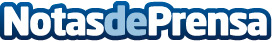 Entradas.com propone practicar el ‘regalo boomerang’ este San Valentín¿Cuántas veces se han regalado entradas para dos pensando en lo que a uno mismo le gusta? O peor, ¿Cuántas veces uno se ha quedado petrificado al ver que la pareja ha hecho un regalo que solo le hace ilusión a él o ella misma?Datos de contacto:David MálagaNota de prensa publicada en: https://www.notasdeprensa.es/entradas-com-propone-practicar-el-regalo Categorias: Nacional Artes Escénicas Sociedad Entretenimiento http://www.notasdeprensa.es